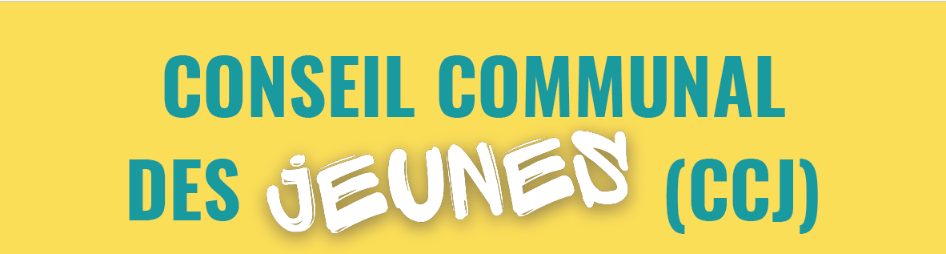 Conseil communal des jeunes – CandidatureLe conseil communal des jeunes se réunira pour la première fois ce mardi 11 octobre 2022 - 19h à la salle du Conseil (Grand-Place 10).Date limite d’inscription : mercredi 5 octobre 2022Ton profilTon prénom :					Ton nom :Ta date de naissance :Ton adresse :Code postal :					Localité :Ton numéro de tel ou GSM :Ton adresse mail :Ton projet, tes idéesQuelles sont les idées, les projets que tu as envie de proposer, les sujets dont tu souhaites parler au CCJ ?………………………………………………………………………………………………………………………………………………………………………………………………………………………………………………………………………………………………………………………………………………………………………………………………………………………………………………………………………………………………………………………………………………………………………………………………………………………………………………………………………………………………………………………………………………………………………………………………………………………………………………………………………………………………………………………………………………………………………………………………………………………………………………Si tu le souhaites, tu peux aussi envoyer un dessin, une vidéo, une image, une bande son qui parle de ton ou de tes idées. Envoie-le à l’adresse ccj@ecaussinnes.be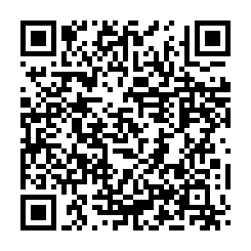 Contact : ccj@ecaussinnes.be / Anne Walem : +32 (0) 474 28 43 93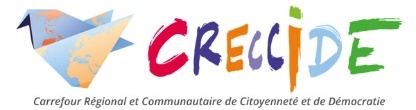 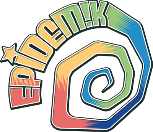 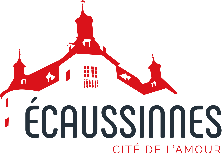 